 Label two parts of the stamen and three parts of the carpel.	[5]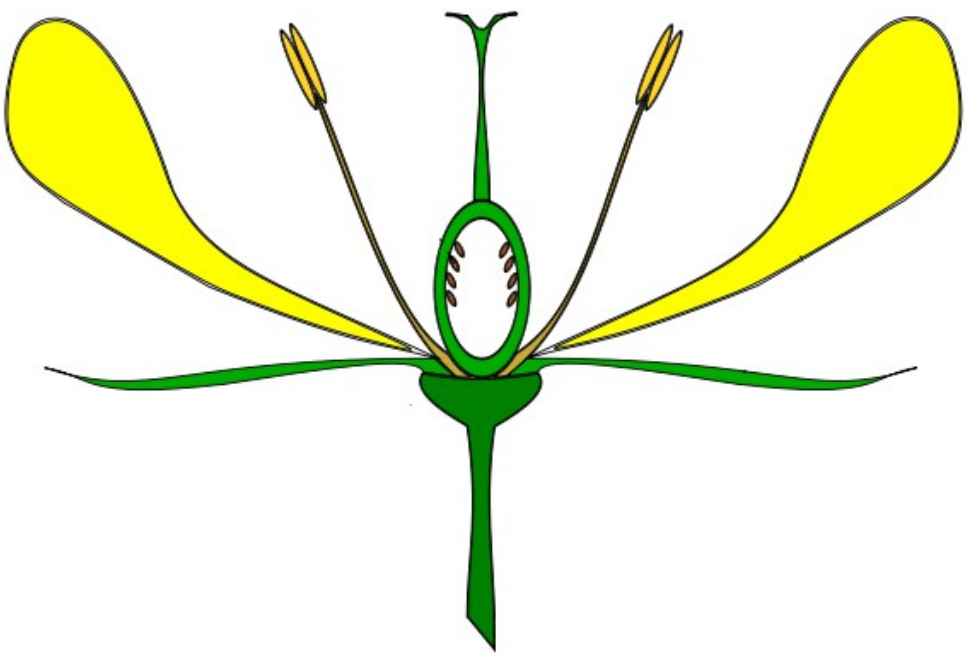 In which part of a flower are these found?	[2]Ovules: 	Pollen: 	SOLUTIONSQ1a:Clockwise from top-right: stigma; style; ovary; filament; anther;Q1b:OvaryAnther